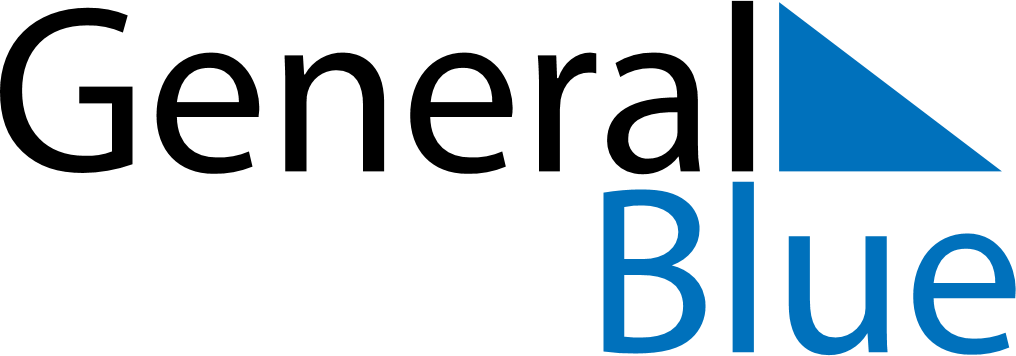 October 2021October 2021October 2021MozambiqueMozambiqueMondayTuesdayWednesdayThursdayFridaySaturdaySunday12345678910Peace and Reconciliation Day111213141516171819202122232425262728293031